J West Bengal Univ Health Sci. 2021; 1(4):53-61USE OF ANTIBIOTICS IN ENDODONTICSParomita Mazumdar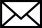 Author InformationDepartment of Conservative dentistry and Endodontics, Guru Nanak Institute of Dental Sciences and Research, 157/F, Nilgunj Rd, Sahid Colony, Panihati, Kolkata, West Bengal 700114email:  pm.evershine@gmail.com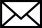 ABSTRACTBacteria have been the main causative factor in the pathogenesis and progression of pulp and periapical diseases in the root canal system. The primary aim of endodontic treatment is to remove as many microorganisms as possible from the root canal system and to establish an environment in which remaining organisms cannot live. In cases where this cannot be achieved by the treatment procedure alone, antibiotics are needed along with endodontic treatment as either prophylactically, systemically, or locally. Owing to the inadvertent and overuse of antibiotics the emergence of antibiotic-resistant bacterial strains is a global concern This paper elaborates on antibiotic use in the field of Endodontics and the current literature on the indications, various antibiotic-containing dental agents used in endodontics, and recommendations for their prescription in endodontic patients.Keywords: antibiotics, endodontic infections, local antibiotics, root canal treatment